COVERKONTRAK PERKULIAHAN, SISTEM PENILAIAN DANRENCANA PEMBELAJARAN SEMSTER (RPS)MATA KULIAHSPORT ENTERTAINMENT AND EVENT ORGANIZERER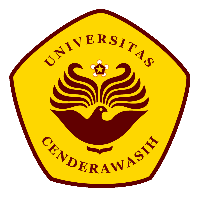 OlehRodhi Rusdianto Hidayat, S.Pd., M.PdNIP. 199101242014041001PROGRAM STUDI ILMU KEOLAHRAGAANFAKULTAS ILMU KEOLAHRAGAANUNIVERSITAS CENDERAWASIH2024KONTRAK PERKULIAHAN DAN SISTEM PENILAIANNama Mata Kuliah	: SPORT ENTERTAINMENT AND EVENT ORGANIZERERKode Mata Kuliah	: IKR 4216Dosen Pengampu	: Rodhi Rusdianto Hidayat, S.Pd., M.PdSemester 		: VIDeskripsi  Mata Kuliah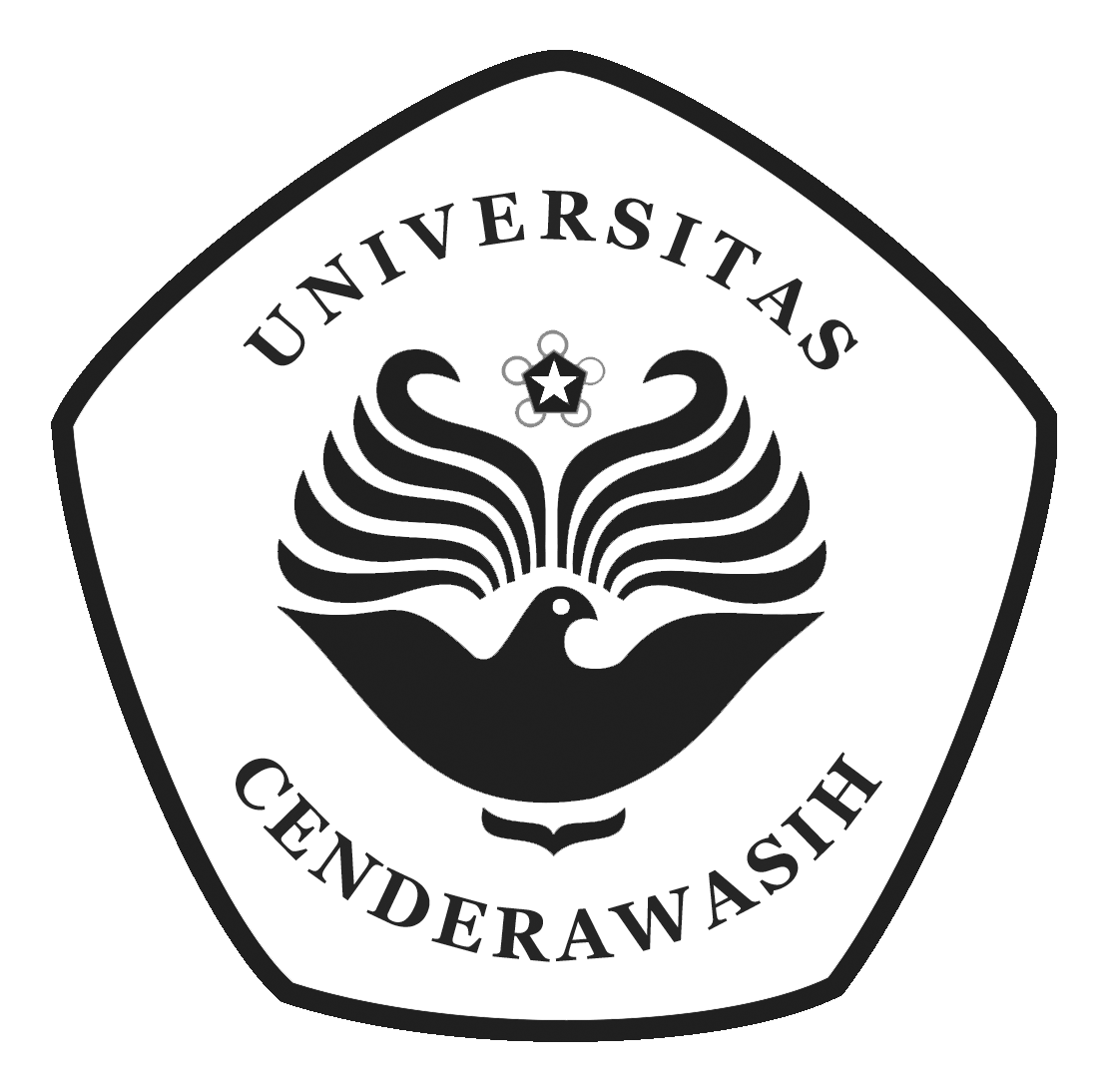 Mata Kuliah "Sport Entertainment and Event Organizer" dirancang untuk membekali mahasiswa dengan pengetahuan dan keterampilan yang diperlukan dalam merencanakan, mengorganisir, dan mengelola acara olahraga yang tidak hanya kompetitif tetapi juga memberikan hiburan. Tujuan dari mata kuliah ini adalah untuk memahami prinsip-prinsip dasar pengelolaan acara olahraga, termasuk perencanaan, pemasaran, pengelolaan risiko, serta aspek hukum dan keuangan yang terlibat. Hasil pembelajaran yang diharapkan mencakup kemampuan mahasiswa untuk merancang dan melaksanakan sebuah event olahraga, mengembangkan strategi pemasaran yang efektif, serta mengelola sumber daya dan logistik acara secara efisien. Metode pembelajaran akan mencakup kuliah, studi kasus, proyek perencanaan acara nyata, dan kerja sama dengan penyelenggara acara olahraga profesional untuk mendapatkan pengalaman praktis yang relevan.Capaian Pembelajaran Mata KuliahCapaian Pembelajaran Umum (CPU) untuk Mata Kuliah SPORT ENTERTAINMENT AND EVENT ORGANIZER di Program Studi Ilmu Keolahragaan, Fakultas Ilmu Keolahragaan, Universitas Cenderawasih dirancang untuk mengintegrasikan aspek kognitif, psikomotor, dan afektif dalam pendidikan keolahragaan dan pengorganisasian acara. Secara kognitif, mahasiswa diharapkan dapat memahami konsep, teori, dan prinsip dasar dalam perencanaan, pengorganisasian, dan evaluasi event olahraga serta hiburan olahraga, termasuk aspek keamanan, pemasaran, dan manajemen risiko. Dari segi psikomotor, mahasiswa akan dilatih untuk menerapkan pengetahuan tersebut dalam praktik nyata melalui perencanaan dan pelaksanaan event olahraga, mulai dari skala kecil hingga besar. Secara afektif, kursus ini bertujuan untuk membentuk sikap profesional, etika kerja, dan kemampuan berkomunikasi serta bekerja sama dalam tim, yang sangat penting dalam industri hiburan dan penyelenggaraan event olahraga.Untuk Capaian Pembelajaran Khusus (CPK), saya merekomendasikan beberapa poin utama:Kemampuan untuk merancang dan mengimplementasikan konsep event olahraga yang inovatif, termasuk pemanfaatan teknologi terkini dalam promosi dan pelaksanaan event.Keterampilan dalam melakukan analisis pasar dan penargetan audiens untuk event olahraga, termasuk strategi pemasaran digital.Pengembangan dan penerapan strategi manajemen risiko untuk mengantisipasi dan mengatasi potensi masalah yang mungkin terjadi selama event.Kemampuan untuk mengevaluasi secara kritis keberhasilan sebuah event olahraga berdasarkan metrik yang telah ditentukan, termasuk feedback dari peserta dan stakeholder.Pemahaman mendalam tentang peraturan, hukum, dan etika yang berkaitan dengan penyelenggaraan event olahraga, serta kemampuan untuk menerapkannya dalam praktik.Bentuk PembelajaranDalam Mata Kuliah SPORT ENTERTAINMENT AND EVENT ORGANIZER di Program Studi Ilmu Keolahragaan, Fakultas Ilmu Keolahragaan, Universitas Cenderawasih, kami mengadopsi pendekatan pembelajaran yang komprehensif dan interaktif, memadukan teori dan praktik untuk memastikan pemahaman dan keterampilan yang mendalam. Metode pembelajaran mencakup kuliah interaktif, diskusi kelompok, studi kasus, dan proyek nyata untuk merencanakan serta mengorganisir event olahraga. Media pembelajaran yang digunakan beragam, mulai dari presentasi PowerPoint, video, hingga platform pembelajaran online yang mendukung kolaborasi dan diskusi. Aktivitas pembelajaran dirancang untuk mendorong partisipasi aktif mahasiswa, termasuk penugasan individu dan kelompok, presentasi, serta simulasi pengorganisasian event. Penilaian terhadap mahasiswa dilakukan melalui berbagai cara, termasuk tes tertulis, penilaian proyek, partisipasi dalam diskusi, dan refleksi pribadi tentang pengalaman belajar. Hal ini bertujuan untuk mengukur tidak hanya pengetahuan teoretis mahasiswa, tetapi juga keterampilan praktis dan kemampuan berpikir kritis mereka dalam konteks sport entertainment dan event organizer.Tugas dan Sistem PenilaianTugasTugas Mandiri : Membuat rangkuman berdasarkan tema/topik yang disepakati dan ditetapkan oleh dosen-mahasiswa Tugas Kelompok : Membuat makalah dan mempresentasikan, tugas yang diselesaikan oleh kelompok berdasarkan tema/topik yang disepakati bersama dan ditetapkan. Penilaian (Instrumen penilaian terlampir pada lampiran 2) Aspek Penilaian: Aspek kognitif melalui tes lisan dan tertulis Aspek keterampilan (psikomotor) meliputi perilaku gerakan dan koordinasi, keterampilan motorik dan kemampuan fisik mahamahasiswa.Penilaian afektif: materi yang berdasarkan segala sesuatu yang berkaitan dengan emosi seperti penghargaan, nilai, perasaan, semangat, minat, dan sikap terhadap sesuatu hal. Sikap dan perilaku selama mengikuti perkuliahan menjadi pertimbangan dalam penilaian. Kehadiran mahamahasiswa dalam perkuliahanCara Menilai Nilai akhir seorang mahamahasiswa adalah maksimum dari lima cara penilaian berikut : Cara penilaian pertama melihat kehadiran mahamahasiswa : yang dimaksudkan dengan nilai kehadiran mahamahasiswa di sini adalah jumlah total kehadiran mahamahasiswa selama 14 kali pertemuan (maksimum) dan dengan asumsi kehadiran dihitung 20 %. Misalnya : Mahamahasiswa A mengikuti kuliah selama 14 kali pertamuan maka si A mendapat nilai kehadiran (absen) (14 / 14)*20 = 20. (jumlah kehadiran mahamahasiswa A dibagi jumlah pertemuan maksimum dikali 35) Cara penilaian kedua adalah dengan nilai tugas : yang dimaksudkan dengan nilai tugas mahamahasiswa di sini adalah jumlah total nilai tugas mahamahasiswa dengan mengerjakan tugas ( maksimum 2 kali ) dan dengan asumsi nilai tugas dihitung 10 %. Misalnya mahamahasiswa A Tugas 1 dan 2 mendapat nilai 100 maka si mahamahasiswa A mendapat nilai (200 / 2)/100 x 10 = 10 (Jumlah tugas 1,2,3 dibagi 3) dibagi nilai tertinggi (100) dikali 20 Cara penilaian ketiga adalah dengan nilai kuis : yang dimaksudkan dengan nilai kuis mahamahasiswa di sini adalah jumlah total nilai kuis mahamahasiswa dengan diberikan 3 kali kuis dan dengan asumsi nilai kuis dihitung 15 %. Misalnya mahamahasiswa A dengan nilai kuis 1, 2 dan 3 mendapat nilai 100 maka si mahamahasiswa A mendapat nilai (300 / 3)/100 x 15 = 15 (Jumlah nilai kuis 1, 2 dan 3 dibagi 3) dibagi nilai tertinggi (100) dikali 15 Cara penilaian ketiga adalah dengan nilai ujian tengah semester (UTS):yang dimaksudkan dengan nilai UTS mahamahasiswa di sini adalah jumlah total nilai UTS mahamahasiswa dengan asumsi nilai UTS dihitung 25 %. Misalnya mahamahasiswa A dengan nilai UTS mendapat nilai 100 maka si mahamahasiswa A mendapat nilai (100 / 100) x 20 = 25 (Jumlah nilai UTS) dibagi nilai tertinggi (100) dikali 25 Cara penilaian ketiga adalah dengan nilai ujian akhir semester (UAS): yang dimaksudkan dengan nilai UAS mahamahasiswa di sini adalah jumlah total nilai UAS mahamahasiswa dengan asumsi nilai UAS dihitung 30 %. Misalnya mahamahasiswa A dengan nilai UAS mendapat nilai 100 maka si mahamahasiswa A mendapat nilai (100 / 100) x 30 = 30 (Jumlah nilai UAS) dibagi nilai tertinggi (100) dikali 30  Total Nilai Mahamahasiswa A = 100 dengan perincian - nilai kehadiran = 10, nilai tugas =15, nilai kuis, dan soft skill=15, nilai UTS=25 dan nilai UAS=30.Pembobotan PenilaianPembobotan nilai untuk menentukan nilai akhir berdasarkan pada ketentuan berikut ini:Kriteria PenilaianKriteria peniilaian yang digunakan oleh dosen pngampu mengacu pada tabel penilaian di bawah ini:Jayapura, XXX XXX 2023MengetahuiKetua Program Studi Ilmu Keolahragaan								Dosen Pengampu/Penanggungjawab MKDr. Daniel Womsiwor, S.Pd., M.Fis									Rodhi Rusdianto Hidayat, S.Pd., M.PdNIP. 196912292003121001										NIP. 199101242014041001LAMPIRAN 1RUMUSAN CAPAIAN PEMBELAJARAN LULUSAN PRODI ILMU KEOLAHRAGAANLAMPIRAN 2INSTRUMEN PENILAIAN (C2, A3) UNTUK PERTEMUAN 1-16KISI-KISI KOGNITIF (C2: Menguraikan, Memberi Contoh, Menyimpulkan).INSTRUMEN RUBRIK KOGNITIF (C2)PENILAIAN AFEKTIF: (A3)KISI-KISIINSTRUMEN PENILAIAN DOMAIN AFEKTIF, ASPEK MINAT DENGAN TEKNIK RUBRIK DISKRIPTIFDOMAIN PSIKOMOTORMELALUI RUBRIK DESKRIPTIF: UNTUK PERTEMUAN 9-16KISI-KISIinstumenNoDimensi/aspek yang dinilaiBobot (%)1Penilaian Kehadiran202Penilaian Tugas103Penilaian Kuis154Penilaian UTS255Penilaian UAS30JumlahJumlah100NilaiPoinRangeA4,081,1-100B+3,574,6-81,0B3,068-74,5C+2,561,6-67,9C2,055,0-61,5D1,027,5-54,9E0 0-27,4UNIVERSITAS CENDERAWASIH                           FAKULTAS ILMU KEOLAHRAGAANPROGRAM STUDI ILMU KEOLAHRAGAANUNIVERSITAS CENDERAWASIH                           FAKULTAS ILMU KEOLAHRAGAANPROGRAM STUDI ILMU KEOLAHRAGAANUNIVERSITAS CENDERAWASIH                           FAKULTAS ILMU KEOLAHRAGAANPROGRAM STUDI ILMU KEOLAHRAGAANUNIVERSITAS CENDERAWASIH                           FAKULTAS ILMU KEOLAHRAGAANPROGRAM STUDI ILMU KEOLAHRAGAANUNIVERSITAS CENDERAWASIH                           FAKULTAS ILMU KEOLAHRAGAANPROGRAM STUDI ILMU KEOLAHRAGAANUNIVERSITAS CENDERAWASIH                           FAKULTAS ILMU KEOLAHRAGAANPROGRAM STUDI ILMU KEOLAHRAGAANUNIVERSITAS CENDERAWASIH                           FAKULTAS ILMU KEOLAHRAGAANPROGRAM STUDI ILMU KEOLAHRAGAANUNIVERSITAS CENDERAWASIH                           FAKULTAS ILMU KEOLAHRAGAANPROGRAM STUDI ILMU KEOLAHRAGAANUNIVERSITAS CENDERAWASIH                           FAKULTAS ILMU KEOLAHRAGAANPROGRAM STUDI ILMU KEOLAHRAGAANUNIVERSITAS CENDERAWASIH                           FAKULTAS ILMU KEOLAHRAGAANPROGRAM STUDI ILMU KEOLAHRAGAANRENCANA PEMBELAJARAN SEMESTERRENCANA PEMBELAJARAN SEMESTERRENCANA PEMBELAJARAN SEMESTERRENCANA PEMBELAJARAN SEMESTERRENCANA PEMBELAJARAN SEMESTERRENCANA PEMBELAJARAN SEMESTERRENCANA PEMBELAJARAN SEMESTERRENCANA PEMBELAJARAN SEMESTERRENCANA PEMBELAJARAN SEMESTERRENCANA PEMBELAJARAN SEMESTERRENCANA PEMBELAJARAN SEMESTERMATA KULIAHMATA KULIAHMATA KULIAHMATA KULIAHKODERUMPUN MKRUMPUN MKBOBOT(SKS)SEMESTERSEMESTERTGL PENYUSUNANXXXXXXXXXXXXIKR 42162VIVI24 Januari 2023OTORISASIOTORISASIOTORISASIOTORISASIDosen Pengembang RPSDosen Pengembang RPSKoordinator RMKKoordinator RMKKoordinator RMKKetua JurusanKetua JurusanRodhi Rusdianto Hidayat, S.Pd., M.PdDr. Daniel Womsiwor, S.Pd., M.FisRodhi Rusdianto Hidayat, S.Pd., M.PdDr. Daniel Womsiwor, S.Pd., M.FisJunalia Muhammad, S.Pd, M.OrJunalia Muhammad, S.Pd, M.OrJunalia Muhammad, S.Pd, M.OrDr. Daniel Womsiwor, S.Pd., M.FisDr. Daniel Womsiwor, S.Pd., M.FisCapaian Pembelajaran Lulusan (CPL) Prodi(Rumusan CPL terlampir pada Lampiran 1) Capaian Pembelajaran Lulusan (CPL) Prodi(Rumusan CPL terlampir pada Lampiran 1) CPL ProdiCPL ProdiCapaian Pembelajaran Lulusan (CPL) Prodi(Rumusan CPL terlampir pada Lampiran 1) Capaian Pembelajaran Lulusan (CPL) Prodi(Rumusan CPL terlampir pada Lampiran 1) S5Menghargai keanekaragaman budaya, pandangan, agama, dan kepercayaan, serta pendapat atau temuan orisinal orang lain, penting dalam penyelenggaraan event olahraga yang sering melibatkan partisipan dan audiens dari berbagai latar belakang.Menghargai keanekaragaman budaya, pandangan, agama, dan kepercayaan, serta pendapat atau temuan orisinal orang lain, penting dalam penyelenggaraan event olahraga yang sering melibatkan partisipan dan audiens dari berbagai latar belakang.Menghargai keanekaragaman budaya, pandangan, agama, dan kepercayaan, serta pendapat atau temuan orisinal orang lain, penting dalam penyelenggaraan event olahraga yang sering melibatkan partisipan dan audiens dari berbagai latar belakang.Menghargai keanekaragaman budaya, pandangan, agama, dan kepercayaan, serta pendapat atau temuan orisinal orang lain, penting dalam penyelenggaraan event olahraga yang sering melibatkan partisipan dan audiens dari berbagai latar belakang.Menghargai keanekaragaman budaya, pandangan, agama, dan kepercayaan, serta pendapat atau temuan orisinal orang lain, penting dalam penyelenggaraan event olahraga yang sering melibatkan partisipan dan audiens dari berbagai latar belakang.Menghargai keanekaragaman budaya, pandangan, agama, dan kepercayaan, serta pendapat atau temuan orisinal orang lain, penting dalam penyelenggaraan event olahraga yang sering melibatkan partisipan dan audiens dari berbagai latar belakang.Menghargai keanekaragaman budaya, pandangan, agama, dan kepercayaan, serta pendapat atau temuan orisinal orang lain, penting dalam penyelenggaraan event olahraga yang sering melibatkan partisipan dan audiens dari berbagai latar belakang.Menghargai keanekaragaman budaya, pandangan, agama, dan kepercayaan, serta pendapat atau temuan orisinal orang lain, penting dalam penyelenggaraan event olahraga yang sering melibatkan partisipan dan audiens dari berbagai latar belakang.S6Bekerja sama dan memiliki kepekaan sosial serta kepedulian terhadap masyarakat dan lingkungan, sangat relevan dalam penyelenggaraan acara olahraga yang bertanggung jawab dan berkelanjutan.Bekerja sama dan memiliki kepekaan sosial serta kepedulian terhadap masyarakat dan lingkungan, sangat relevan dalam penyelenggaraan acara olahraga yang bertanggung jawab dan berkelanjutan.Bekerja sama dan memiliki kepekaan sosial serta kepedulian terhadap masyarakat dan lingkungan, sangat relevan dalam penyelenggaraan acara olahraga yang bertanggung jawab dan berkelanjutan.Bekerja sama dan memiliki kepekaan sosial serta kepedulian terhadap masyarakat dan lingkungan, sangat relevan dalam penyelenggaraan acara olahraga yang bertanggung jawab dan berkelanjutan.Bekerja sama dan memiliki kepekaan sosial serta kepedulian terhadap masyarakat dan lingkungan, sangat relevan dalam penyelenggaraan acara olahraga yang bertanggung jawab dan berkelanjutan.Bekerja sama dan memiliki kepekaan sosial serta kepedulian terhadap masyarakat dan lingkungan, sangat relevan dalam penyelenggaraan acara olahraga yang bertanggung jawab dan berkelanjutan.Bekerja sama dan memiliki kepekaan sosial serta kepedulian terhadap masyarakat dan lingkungan, sangat relevan dalam penyelenggaraan acara olahraga yang bertanggung jawab dan berkelanjutan.Bekerja sama dan memiliki kepekaan sosial serta kepedulian terhadap masyarakat dan lingkungan, sangat relevan dalam penyelenggaraan acara olahraga yang bertanggung jawab dan berkelanjutan.S9Menunjukkan sikap bertanggung jawab atas pekerjaan di bidang keahliannya secara mandiri, termasuk dalam perencanaan, pelaksanaan, dan evaluasi event olahraga.Menunjukkan sikap bertanggung jawab atas pekerjaan di bidang keahliannya secara mandiri, termasuk dalam perencanaan, pelaksanaan, dan evaluasi event olahraga.Menunjukkan sikap bertanggung jawab atas pekerjaan di bidang keahliannya secara mandiri, termasuk dalam perencanaan, pelaksanaan, dan evaluasi event olahraga.Menunjukkan sikap bertanggung jawab atas pekerjaan di bidang keahliannya secara mandiri, termasuk dalam perencanaan, pelaksanaan, dan evaluasi event olahraga.Menunjukkan sikap bertanggung jawab atas pekerjaan di bidang keahliannya secara mandiri, termasuk dalam perencanaan, pelaksanaan, dan evaluasi event olahraga.Menunjukkan sikap bertanggung jawab atas pekerjaan di bidang keahliannya secara mandiri, termasuk dalam perencanaan, pelaksanaan, dan evaluasi event olahraga.Menunjukkan sikap bertanggung jawab atas pekerjaan di bidang keahliannya secara mandiri, termasuk dalam perencanaan, pelaksanaan, dan evaluasi event olahraga.Menunjukkan sikap bertanggung jawab atas pekerjaan di bidang keahliannya secara mandiri, termasuk dalam perencanaan, pelaksanaan, dan evaluasi event olahraga.S10Menginternalisasi semangat kemandirian, kejuangan, dan kewirausahaan, esensial bagi penyelenggaraan event yang inovatif dan kreatif.Menginternalisasi semangat kemandirian, kejuangan, dan kewirausahaan, esensial bagi penyelenggaraan event yang inovatif dan kreatif.Menginternalisasi semangat kemandirian, kejuangan, dan kewirausahaan, esensial bagi penyelenggaraan event yang inovatif dan kreatif.Menginternalisasi semangat kemandirian, kejuangan, dan kewirausahaan, esensial bagi penyelenggaraan event yang inovatif dan kreatif.Menginternalisasi semangat kemandirian, kejuangan, dan kewirausahaan, esensial bagi penyelenggaraan event yang inovatif dan kreatif.Menginternalisasi semangat kemandirian, kejuangan, dan kewirausahaan, esensial bagi penyelenggaraan event yang inovatif dan kreatif.Menginternalisasi semangat kemandirian, kejuangan, dan kewirausahaan, esensial bagi penyelenggaraan event yang inovatif dan kreatif.Menginternalisasi semangat kemandirian, kejuangan, dan kewirausahaan, esensial bagi penyelenggaraan event yang inovatif dan kreatif.P11Mampu memberikan alternatif pemecahan masalah kepelatihan olahraga yang terjadi pada individu, kelompok, organisasi, dan masyarakat, relevan dalam menghadapi tantangan selama penyelenggaraan event olahraga.Mampu memberikan alternatif pemecahan masalah kepelatihan olahraga yang terjadi pada individu, kelompok, organisasi, dan masyarakat, relevan dalam menghadapi tantangan selama penyelenggaraan event olahraga.Mampu memberikan alternatif pemecahan masalah kepelatihan olahraga yang terjadi pada individu, kelompok, organisasi, dan masyarakat, relevan dalam menghadapi tantangan selama penyelenggaraan event olahraga.Mampu memberikan alternatif pemecahan masalah kepelatihan olahraga yang terjadi pada individu, kelompok, organisasi, dan masyarakat, relevan dalam menghadapi tantangan selama penyelenggaraan event olahraga.Mampu memberikan alternatif pemecahan masalah kepelatihan olahraga yang terjadi pada individu, kelompok, organisasi, dan masyarakat, relevan dalam menghadapi tantangan selama penyelenggaraan event olahraga.Mampu memberikan alternatif pemecahan masalah kepelatihan olahraga yang terjadi pada individu, kelompok, organisasi, dan masyarakat, relevan dalam menghadapi tantangan selama penyelenggaraan event olahraga.Mampu memberikan alternatif pemecahan masalah kepelatihan olahraga yang terjadi pada individu, kelompok, organisasi, dan masyarakat, relevan dalam menghadapi tantangan selama penyelenggaraan event olahraga.Mampu memberikan alternatif pemecahan masalah kepelatihan olahraga yang terjadi pada individu, kelompok, organisasi, dan masyarakat, relevan dalam menghadapi tantangan selama penyelenggaraan event olahraga.P12Mampu menguasai prinsip-prinsip administrasi, instruktur olahraga manajerial/pengelolaan, penting untuk manajemen event olahraga yang efektif.Mampu menguasai prinsip-prinsip administrasi, instruktur olahraga manajerial/pengelolaan, penting untuk manajemen event olahraga yang efektif.Mampu menguasai prinsip-prinsip administrasi, instruktur olahraga manajerial/pengelolaan, penting untuk manajemen event olahraga yang efektif.Mampu menguasai prinsip-prinsip administrasi, instruktur olahraga manajerial/pengelolaan, penting untuk manajemen event olahraga yang efektif.Mampu menguasai prinsip-prinsip administrasi, instruktur olahraga manajerial/pengelolaan, penting untuk manajemen event olahraga yang efektif.Mampu menguasai prinsip-prinsip administrasi, instruktur olahraga manajerial/pengelolaan, penting untuk manajemen event olahraga yang efektif.Mampu menguasai prinsip-prinsip administrasi, instruktur olahraga manajerial/pengelolaan, penting untuk manajemen event olahraga yang efektif.Mampu menguasai prinsip-prinsip administrasi, instruktur olahraga manajerial/pengelolaan, penting untuk manajemen event olahraga yang efektif.KU1Mampu merancang, melaksanakan dan menilai proses kepelatihan olahraga yang inspiratif, inovatif, dan memotivasi, yang dapat diterapkan dalam pengembangan dan penyelenggaraan event olahraga yang menarik.Mampu merancang, melaksanakan dan menilai proses kepelatihan olahraga yang inspiratif, inovatif, dan memotivasi, yang dapat diterapkan dalam pengembangan dan penyelenggaraan event olahraga yang menarik.Mampu merancang, melaksanakan dan menilai proses kepelatihan olahraga yang inspiratif, inovatif, dan memotivasi, yang dapat diterapkan dalam pengembangan dan penyelenggaraan event olahraga yang menarik.Mampu merancang, melaksanakan dan menilai proses kepelatihan olahraga yang inspiratif, inovatif, dan memotivasi, yang dapat diterapkan dalam pengembangan dan penyelenggaraan event olahraga yang menarik.Mampu merancang, melaksanakan dan menilai proses kepelatihan olahraga yang inspiratif, inovatif, dan memotivasi, yang dapat diterapkan dalam pengembangan dan penyelenggaraan event olahraga yang menarik.Mampu merancang, melaksanakan dan menilai proses kepelatihan olahraga yang inspiratif, inovatif, dan memotivasi, yang dapat diterapkan dalam pengembangan dan penyelenggaraan event olahraga yang menarik.Mampu merancang, melaksanakan dan menilai proses kepelatihan olahraga yang inspiratif, inovatif, dan memotivasi, yang dapat diterapkan dalam pengembangan dan penyelenggaraan event olahraga yang menarik.Mampu merancang, melaksanakan dan menilai proses kepelatihan olahraga yang inspiratif, inovatif, dan memotivasi, yang dapat diterapkan dalam pengembangan dan penyelenggaraan event olahraga yang menarik.KU2Mampu berkomunikasi secara lisan dan tertulis di bidang kepelatihan olahraga serta membangun hubungan interpersonal yang produktif, krusial untuk promosi, koordinasi, dan kerja sama selama penyelenggaraan event.Mampu berkomunikasi secara lisan dan tertulis di bidang kepelatihan olahraga serta membangun hubungan interpersonal yang produktif, krusial untuk promosi, koordinasi, dan kerja sama selama penyelenggaraan event.Mampu berkomunikasi secara lisan dan tertulis di bidang kepelatihan olahraga serta membangun hubungan interpersonal yang produktif, krusial untuk promosi, koordinasi, dan kerja sama selama penyelenggaraan event.Mampu berkomunikasi secara lisan dan tertulis di bidang kepelatihan olahraga serta membangun hubungan interpersonal yang produktif, krusial untuk promosi, koordinasi, dan kerja sama selama penyelenggaraan event.Mampu berkomunikasi secara lisan dan tertulis di bidang kepelatihan olahraga serta membangun hubungan interpersonal yang produktif, krusial untuk promosi, koordinasi, dan kerja sama selama penyelenggaraan event.Mampu berkomunikasi secara lisan dan tertulis di bidang kepelatihan olahraga serta membangun hubungan interpersonal yang produktif, krusial untuk promosi, koordinasi, dan kerja sama selama penyelenggaraan event.Mampu berkomunikasi secara lisan dan tertulis di bidang kepelatihan olahraga serta membangun hubungan interpersonal yang produktif, krusial untuk promosi, koordinasi, dan kerja sama selama penyelenggaraan event.Mampu berkomunikasi secara lisan dan tertulis di bidang kepelatihan olahraga serta membangun hubungan interpersonal yang produktif, krusial untuk promosi, koordinasi, dan kerja sama selama penyelenggaraan event.KU3Memiliki kreasi dan improvisasi yang inovatif dan terampil dalam pengembangan kepelatihan, strategi, dan metode pelatihan olahraga, termasuk dalam inovasi penyelenggaraan event olahraga.Memiliki kreasi dan improvisasi yang inovatif dan terampil dalam pengembangan kepelatihan, strategi, dan metode pelatihan olahraga, termasuk dalam inovasi penyelenggaraan event olahraga.Memiliki kreasi dan improvisasi yang inovatif dan terampil dalam pengembangan kepelatihan, strategi, dan metode pelatihan olahraga, termasuk dalam inovasi penyelenggaraan event olahraga.Memiliki kreasi dan improvisasi yang inovatif dan terampil dalam pengembangan kepelatihan, strategi, dan metode pelatihan olahraga, termasuk dalam inovasi penyelenggaraan event olahraga.Memiliki kreasi dan improvisasi yang inovatif dan terampil dalam pengembangan kepelatihan, strategi, dan metode pelatihan olahraga, termasuk dalam inovasi penyelenggaraan event olahraga.Memiliki kreasi dan improvisasi yang inovatif dan terampil dalam pengembangan kepelatihan, strategi, dan metode pelatihan olahraga, termasuk dalam inovasi penyelenggaraan event olahraga.Memiliki kreasi dan improvisasi yang inovatif dan terampil dalam pengembangan kepelatihan, strategi, dan metode pelatihan olahraga, termasuk dalam inovasi penyelenggaraan event olahraga.Memiliki kreasi dan improvisasi yang inovatif dan terampil dalam pengembangan kepelatihan, strategi, dan metode pelatihan olahraga, termasuk dalam inovasi penyelenggaraan event olahraga.KU4Terampil memanfaatkan perangkat teknologi dan komunikasi untuk mendukung pembelajaran kepelatihan olahraga, termasuk dalam pemanfaatan teknologi untuk promosi, pengelolaan, dan operasional event olahraga.Terampil memanfaatkan perangkat teknologi dan komunikasi untuk mendukung pembelajaran kepelatihan olahraga, termasuk dalam pemanfaatan teknologi untuk promosi, pengelolaan, dan operasional event olahraga.Terampil memanfaatkan perangkat teknologi dan komunikasi untuk mendukung pembelajaran kepelatihan olahraga, termasuk dalam pemanfaatan teknologi untuk promosi, pengelolaan, dan operasional event olahraga.Terampil memanfaatkan perangkat teknologi dan komunikasi untuk mendukung pembelajaran kepelatihan olahraga, termasuk dalam pemanfaatan teknologi untuk promosi, pengelolaan, dan operasional event olahraga.Terampil memanfaatkan perangkat teknologi dan komunikasi untuk mendukung pembelajaran kepelatihan olahraga, termasuk dalam pemanfaatan teknologi untuk promosi, pengelolaan, dan operasional event olahraga.Terampil memanfaatkan perangkat teknologi dan komunikasi untuk mendukung pembelajaran kepelatihan olahraga, termasuk dalam pemanfaatan teknologi untuk promosi, pengelolaan, dan operasional event olahraga.Terampil memanfaatkan perangkat teknologi dan komunikasi untuk mendukung pembelajaran kepelatihan olahraga, termasuk dalam pemanfaatan teknologi untuk promosi, pengelolaan, dan operasional event olahraga.Terampil memanfaatkan perangkat teknologi dan komunikasi untuk mendukung pembelajaran kepelatihan olahraga, termasuk dalam pemanfaatan teknologi untuk promosi, pengelolaan, dan operasional event olahraga.KK6Mampu mengkomunikasikan dan mengembangkan jaringan kerja dengan stakeholder, user, dan sejawat baik dalam maupun di luar lembaga, esensial untuk penyelenggaraan event olahraga yang melibatkan banyak pihak.Mampu mengkomunikasikan dan mengembangkan jaringan kerja dengan stakeholder, user, dan sejawat baik dalam maupun di luar lembaga, esensial untuk penyelenggaraan event olahraga yang melibatkan banyak pihak.Mampu mengkomunikasikan dan mengembangkan jaringan kerja dengan stakeholder, user, dan sejawat baik dalam maupun di luar lembaga, esensial untuk penyelenggaraan event olahraga yang melibatkan banyak pihak.Mampu mengkomunikasikan dan mengembangkan jaringan kerja dengan stakeholder, user, dan sejawat baik dalam maupun di luar lembaga, esensial untuk penyelenggaraan event olahraga yang melibatkan banyak pihak.Mampu mengkomunikasikan dan mengembangkan jaringan kerja dengan stakeholder, user, dan sejawat baik dalam maupun di luar lembaga, esensial untuk penyelenggaraan event olahraga yang melibatkan banyak pihak.Mampu mengkomunikasikan dan mengembangkan jaringan kerja dengan stakeholder, user, dan sejawat baik dalam maupun di luar lembaga, esensial untuk penyelenggaraan event olahraga yang melibatkan banyak pihak.Mampu mengkomunikasikan dan mengembangkan jaringan kerja dengan stakeholder, user, dan sejawat baik dalam maupun di luar lembaga, esensial untuk penyelenggaraan event olahraga yang melibatkan banyak pihak.Mampu mengkomunikasikan dan mengembangkan jaringan kerja dengan stakeholder, user, dan sejawat baik dalam maupun di luar lembaga, esensial untuk penyelenggaraan event olahraga yang melibatkan banyak pihak.CP-MKCP-MKCPMK1Mahasiswa dapat merencanakan dan mengorganisir event olahraga yang menghargai keanekaragaman budaya dan pandangan, sesuai dengan S5.Mahasiswa dapat merencanakan dan mengorganisir event olahraga yang menghargai keanekaragaman budaya dan pandangan, sesuai dengan S5.Mahasiswa dapat merencanakan dan mengorganisir event olahraga yang menghargai keanekaragaman budaya dan pandangan, sesuai dengan S5.CPMK2Mahasiswa mampu bekerja sama dalam tim untuk merancang dan melaksanakan kegiatan olahraga yang berkelanjutan dan bertanggung jawab terhadap masyarakat dan lingkungan, mengacu pada S6.Mahasiswa mampu bekerja sama dalam tim untuk merancang dan melaksanakan kegiatan olahraga yang berkelanjutan dan bertanggung jawab terhadap masyarakat dan lingkungan, mengacu pada S6.Mahasiswa mampu bekerja sama dalam tim untuk merancang dan melaksanakan kegiatan olahraga yang berkelanjutan dan bertanggung jawab terhadap masyarakat dan lingkungan, mengacu pada S6.CPMK3Mahasiswa dapat menerapkan prinsip-prinsip manajemen dan administrasi dalam penyelenggaraan event olahraga, berdasarkan P12.Mahasiswa dapat menerapkan prinsip-prinsip manajemen dan administrasi dalam penyelenggaraan event olahraga, berdasarkan P12.Mahasiswa dapat menerapkan prinsip-prinsip manajemen dan administrasi dalam penyelenggaraan event olahraga, berdasarkan P12.CPMK4Mahasiswa memiliki kemampuan untuk berkomunikasi secara efektif, baik lisan maupun tertulis, dalam konteks penyelenggaraan dan promosi event olahraga, sebagaimana dijelaskan dalam KU2.Mahasiswa memiliki kemampuan untuk berkomunikasi secara efektif, baik lisan maupun tertulis, dalam konteks penyelenggaraan dan promosi event olahraga, sebagaimana dijelaskan dalam KU2.Mahasiswa memiliki kemampuan untuk berkomunikasi secara efektif, baik lisan maupun tertulis, dalam konteks penyelenggaraan dan promosi event olahraga, sebagaimana dijelaskan dalam KU2.CPMK5Mahasiswa dapat menggunakan teknologi informasi dan komunikasi untuk mendukung penyelenggaraan dan promosi event olahraga, sesuai dengan KU4.Mahasiswa dapat menggunakan teknologi informasi dan komunikasi untuk mendukung penyelenggaraan dan promosi event olahraga, sesuai dengan KU4.Mahasiswa dapat menggunakan teknologi informasi dan komunikasi untuk mendukung penyelenggaraan dan promosi event olahraga, sesuai dengan KU4.CPMK6Mahasiswa mampu mengidentifikasi dan menyelesaikan masalah yang muncul selama penyelenggaraan event olahraga, dengan menerapkan logika berpikir ilmiah dan pemecahan masalah kreatif, merujuk pada P10 dan P11.Mahasiswa mampu mengidentifikasi dan menyelesaikan masalah yang muncul selama penyelenggaraan event olahraga, dengan menerapkan logika berpikir ilmiah dan pemecahan masalah kreatif, merujuk pada P10 dan P11.Mahasiswa mampu mengidentifikasi dan menyelesaikan masalah yang muncul selama penyelenggaraan event olahraga, dengan menerapkan logika berpikir ilmiah dan pemecahan masalah kreatif, merujuk pada P10 dan P11.CPMK7Mahasiswa dapat merancang event olahraga yang inovatif dan inspiratif, yang memotivasi partisipasi dan peningkatan prestasi olahraga, mengacu pada KU1.Mahasiswa dapat merancang event olahraga yang inovatif dan inspiratif, yang memotivasi partisipasi dan peningkatan prestasi olahraga, mengacu pada KU1.Mahasiswa dapat merancang event olahraga yang inovatif dan inspiratif, yang memotivasi partisipasi dan peningkatan prestasi olahraga, mengacu pada KU1.CPMK8Mahasiswa mampu mengembangkan jaringan kerja dengan stakeholder, user, dan sejawat untuk mendukung suksesnya penyelenggaraan event olahraga, berdasarkan KK6.Mahasiswa mampu mengembangkan jaringan kerja dengan stakeholder, user, dan sejawat untuk mendukung suksesnya penyelenggaraan event olahraga, berdasarkan KK6.Mahasiswa mampu mengembangkan jaringan kerja dengan stakeholder, user, dan sejawat untuk mendukung suksesnya penyelenggaraan event olahraga, berdasarkan KK6.CPMK9Mahasiswa memiliki pemahaman yang kuat tentang pentingnya etika, nilai, dan norma dalam penyelenggaraan event olahraga, sesuai dengan S8.Mahasiswa memiliki pemahaman yang kuat tentang pentingnya etika, nilai, dan norma dalam penyelenggaraan event olahraga, sesuai dengan S8.Mahasiswa memiliki pemahaman yang kuat tentang pentingnya etika, nilai, dan norma dalam penyelenggaraan event olahraga, sesuai dengan S8.CPMK10Mahasiswa dapat menerapkan konsep dan teori kepelatihan olahraga dalam pengembangan program dan aktivitas event olahraga yang bertujuan meningkatkan prestasi olahraga, berlandaskan pada P4 dan P6.Mahasiswa dapat menerapkan konsep dan teori kepelatihan olahraga dalam pengembangan program dan aktivitas event olahraga yang bertujuan meningkatkan prestasi olahraga, berlandaskan pada P4 dan P6.Mahasiswa dapat menerapkan konsep dan teori kepelatihan olahraga dalam pengembangan program dan aktivitas event olahraga yang bertujuan meningkatkan prestasi olahraga, berlandaskan pada P4 dan P6.Deskripsi Mata KuliahMata Kuliah "Sport Entertainment and Event Organizer" dirancang untuk membekali mahasiswa dengan pengetahuan dan keterampilan yang diperlukan dalam merencanakan, mengorganisir, dan mengelola acara olahraga yang tidak hanya kompetitif tetapi juga memberikan hiburan. Tujuan dari mata kuliah ini adalah untuk memahami prinsip-prinsip dasar pengelolaan acara olahraga, termasuk perencanaan, pemasaran, pengelolaan risiko, serta aspek hukum dan keuangan yang terlibat. Hasil pembelajaran yang diharapkan mencakup kemampuan mahasiswa untuk merancang dan melaksanakan sebuah event olahraga, mengembangkan strategi pemasaran yang efektif, serta mengelola sumber daya dan logistik acara secara efisien. Metode pembelajaran akan mencakup kuliah, studi kasus, proyek perencanaan acara nyata, dan kerja sama dengan penyelenggara acara olahraga profesional untuk mendapatkan pengalaman praktis yang relevan.Mata Kuliah "Sport Entertainment and Event Organizer" dirancang untuk membekali mahasiswa dengan pengetahuan dan keterampilan yang diperlukan dalam merencanakan, mengorganisir, dan mengelola acara olahraga yang tidak hanya kompetitif tetapi juga memberikan hiburan. Tujuan dari mata kuliah ini adalah untuk memahami prinsip-prinsip dasar pengelolaan acara olahraga, termasuk perencanaan, pemasaran, pengelolaan risiko, serta aspek hukum dan keuangan yang terlibat. Hasil pembelajaran yang diharapkan mencakup kemampuan mahasiswa untuk merancang dan melaksanakan sebuah event olahraga, mengembangkan strategi pemasaran yang efektif, serta mengelola sumber daya dan logistik acara secara efisien. Metode pembelajaran akan mencakup kuliah, studi kasus, proyek perencanaan acara nyata, dan kerja sama dengan penyelenggara acara olahraga profesional untuk mendapatkan pengalaman praktis yang relevan.Mata Kuliah "Sport Entertainment and Event Organizer" dirancang untuk membekali mahasiswa dengan pengetahuan dan keterampilan yang diperlukan dalam merencanakan, mengorganisir, dan mengelola acara olahraga yang tidak hanya kompetitif tetapi juga memberikan hiburan. Tujuan dari mata kuliah ini adalah untuk memahami prinsip-prinsip dasar pengelolaan acara olahraga, termasuk perencanaan, pemasaran, pengelolaan risiko, serta aspek hukum dan keuangan yang terlibat. Hasil pembelajaran yang diharapkan mencakup kemampuan mahasiswa untuk merancang dan melaksanakan sebuah event olahraga, mengembangkan strategi pemasaran yang efektif, serta mengelola sumber daya dan logistik acara secara efisien. Metode pembelajaran akan mencakup kuliah, studi kasus, proyek perencanaan acara nyata, dan kerja sama dengan penyelenggara acara olahraga profesional untuk mendapatkan pengalaman praktis yang relevan.Mata Kuliah "Sport Entertainment and Event Organizer" dirancang untuk membekali mahasiswa dengan pengetahuan dan keterampilan yang diperlukan dalam merencanakan, mengorganisir, dan mengelola acara olahraga yang tidak hanya kompetitif tetapi juga memberikan hiburan. Tujuan dari mata kuliah ini adalah untuk memahami prinsip-prinsip dasar pengelolaan acara olahraga, termasuk perencanaan, pemasaran, pengelolaan risiko, serta aspek hukum dan keuangan yang terlibat. Hasil pembelajaran yang diharapkan mencakup kemampuan mahasiswa untuk merancang dan melaksanakan sebuah event olahraga, mengembangkan strategi pemasaran yang efektif, serta mengelola sumber daya dan logistik acara secara efisien. Metode pembelajaran akan mencakup kuliah, studi kasus, proyek perencanaan acara nyata, dan kerja sama dengan penyelenggara acara olahraga profesional untuk mendapatkan pengalaman praktis yang relevan.PustakaUtama :Utama :Pustaka Event Management in Sport, Recreation and Tourism: Theoretical and Practical Dimensions by Cheryl Mallen and Lorne J. Adams (2015) Event Management in Sport, Recreation and Tourism: Theoretical and Practical Dimensions by Cheryl Mallen and Lorne J. Adams (2015) Event Management in Sport, Recreation and Tourism: Theoretical and Practical Dimensions by Cheryl Mallen and Lorne J. Adams (2015) Event Management in Sport, Recreation and Tourism: Theoretical and Practical Dimensions by Cheryl Mallen and Lorne J. Adams (2015)PustakaPendukung :Pendukung :PustakaMedia PembelajaranPerangkat LunakPerangkat LunakPerangkat LunakPerangkat Keras dan AlatMedia PembelajaranWPS OfficeWPS OfficeWPS OfficeLCD & Projector, LaptopTeam Teaching - - - -Matakuliah PraSyaratMatakuliah PraSyarat - - - - - -Mgg Ke-Sub CP Mata KuliahSub CP Mata KuliahIndikatorKriteria dan Bentuk PenilaianMetode Pembelajaran(Estimasi Waktu)Materi Pembelajaran (Pustaka)Bobot Penilaian  (%)1Pertemuan 1: Pengantar ke Sport Entertainment dan Event OrganizerMemahami konsep dasar dan ruang lingkup sport entertainment dan event organizer.Mengidentifikasi peran dan fungsi event organizer dalam industri olahraga.Pertemuan 1: Pengantar ke Sport Entertainment dan Event OrganizerMemahami konsep dasar dan ruang lingkup sport entertainment dan event organizer.Mengidentifikasi peran dan fungsi event organizer dalam industri olahraga.Memahami konsep dasar sport entertainment dan event organizer.Kognitif: Kuis singkat. Afektif: Partisipasi diskusi.Ceramah (30 menit), Diskusi (30 menit)Mallen & Adams (2015) Ch. 15%2Pertemuan 2: Perencanaan Event OlahragaMemahami langkah-langkah dalam merencanakan event olahraga.Menyusun timeline dan checklist perencanaan event.Pertemuan 2: Perencanaan Event OlahragaMemahami langkah-langkah dalam merencanakan event olahraga.Menyusun timeline dan checklist perencanaan event.Memahami dan menyusun timeline event olahraga.Kognitif: Latihan menyusun timeline. Psikomotor: Presentasi timeline.Workshop (60 menit)Shank & Lyberger (2019) Ch. 37%3Pertemuan 3: Manajemen dan Organisasi EventMemahami struktur organisasi dalam event olahraga.Mengidentifikasi tugas dan tanggung jawab dalam tim event.Pertemuan 3: Manajemen dan Organisasi EventMemahami struktur organisasi dalam event olahraga.Mengidentifikasi tugas dan tanggung jawab dalam tim event.Mengidentifikasi struktur organisasi event.Kognitif: Ujian tertulis. Afektif: Keterlibatan dalam simulasi tim.Simulasi (60 menit)Musgrave (2016) Ch. 27%4Pertemuan 4: Pemasaran Event OlahragaMemahami strategi pemasaran untuk event olahraga.Mengaplikasikan teknik promosi dan sponsorship dalam event olahraga.Pertemuan 4: Pemasaran Event OlahragaMemahami strategi pemasaran untuk event olahraga.Mengaplikasikan teknik promosi dan sponsorship dalam event olahraga.Mengaplikasikan teknik pemasaran event.Kognitif: Rancangan strategi pemasaran. Afektif: Diskusi kelompok.Kelompok kerja (60 menit)Aicher et al. (2018) Ch. 57%5Pertemuan 5: Aspek Hukum dalam Event OlahragaMemahami aspek hukum dan perizinan yang berkaitan dengan penyelenggaraan event olahraga.Mengidentifikasi risiko hukum dan cara mengatasinya.Pertemuan 5: Aspek Hukum dalam Event OlahragaMemahami aspek hukum dan perizinan yang berkaitan dengan penyelenggaraan event olahraga.Mengidentifikasi risiko hukum dan cara mengatasinya.Memahami aspek hukum event olahraga.Kognitif: Studi kasus analisis. Afektif: Refleksi pribadi.Studi Kasus (60 menit)Spengler et al. (2023) Ch. 47%6Pertemuan 6: Manajemen Risiko dan Keamanan EventMemahami pentingnya manajemen risiko dan keamanan dalam event olahraga.Menyusun rencana manajemen risiko untuk event olahraga.Pertemuan 6: Manajemen Risiko dan Keamanan EventMemahami pentingnya manajemen risiko dan keamanan dalam event olahraga.Menyusun rencana manajemen risiko untuk event olahraga.Menyusun rencana manajemen risiko.Psikomotor: Proyek perencanaan. Kognitif: Presentasi proyek.Proyek (60 menit)Desbordes & Richelieu (2017) Ch. 67%7Pertemuan 7: Teknologi dalam Event OlahragaMengidentifikasi peran teknologi dalam penyelenggaraan dan promosi event olahraga.Mengaplikasikan teknologi terkini dalam manajemen event.Pertemuan 7: Teknologi dalam Event OlahragaMengidentifikasi peran teknologi dalam penyelenggaraan dan promosi event olahraga.Mengaplikasikan teknologi terkini dalam manajemen event.Mengidentifikasi peran teknologi.Kognitif: Tes online. Psikomotor: Demonstrasi teknologi.Demonstrasi (30 menit), Tes (30 menit)Funk et al. (2022) Ch. 87%8UJIAN TENGAH SEMISTERUJIAN TENGAH SEMISTERUJIAN TENGAH SEMISTERUJIAN TENGAH SEMISTERUJIAN TENGAH SEMISTERUJIAN TENGAH SEMISTER15%9Pertemuan 8: Sponsorship dalam Event OlahragaMemahami strategi mendapatkan dan bekerja sama dengan sponsor.Menyusun proposal sponsorship untuk event olahraga.Pertemuan 8: Sponsorship dalam Event OlahragaMemahami strategi mendapatkan dan bekerja sama dengan sponsor.Menyusun proposal sponsorship untuk event olahraga.Menyusun proposal sponsorship.Psikomotor: Penulisan proposal. Kognitif: Analisis kasus sponsorship.Workshop penulisan (60 menit)Jordan & Downward (2014) Ch. 77%10Pertemuan 9: Penyiaran dan Hak Media dalam Event OlahragaMemahami aspek penyiaran dan hak media dalam event olahraga.Mengidentifikasi strategi distribusi konten event ke berbagai platform media.Pertemuan 9: Penyiaran dan Hak Media dalam Event OlahragaMemahami aspek penyiaran dan hak media dalam event olahraga.Mengidentifikasi strategi distribusi konten event ke berbagai platform media.Menyusun strategi distribusi media.Kognitif: Diskusi strategi. Afektif: Kritik dan saran.Diskusi kelompok (60 menit)Pedersen et al. (2020) Ch. 97%11Pertemuan 10: Volunteer dan Sumber Daya Manusia dalam EventMemahami peran volunteer dalam event olahraga.Mengelola sumber daya manusia dan volunteer dalam event.Pertemuan 10: Volunteer dan Sumber Daya Manusia dalam EventMemahami peran volunteer dalam event olahraga.Mengelola sumber daya manusia dan volunteer dalam event.Mengelola volunteer dan SDM.Afektif: Role-play. Kognitif: Wawancara simulasi.Role-play (30 menit), Wawancara (30 menit)Girginov (2024) Ch. 107%12Pertemuan 11: Evaluasi dan Penutupan EventMemahami proses evaluasi pasca event.Menyusun laporan penutupan dan feedback untuk penyempurnaan event berikutnya.Pertemuan 11: Evaluasi dan Penutupan EventMemahami proses evaluasi pasca event.Menyusun laporan penutupan dan feedback untuk penyempurnaan event berikutnya.Menyusun laporan penutupan event.Psikomotor: Penulisan laporan. Kognitif: Presentasi laporan.Penulisan laporan (30 menit), Presentasi (30 menit)Mallen & Adams (2015) Ch. 117%13Pertemuan 12: Studi Kasus dan DiskusiMenganalisis studi kasus penyelenggaraan event olahraga.Diskusi dan presentasi kelompok mengenai studi kasus tersebut.Pertemuan 12: Studi Kasus dan DiskusiMenganalisis studi kasus penyelenggaraan event olahraga.Diskusi dan presentasi kelompok mengenai studi kasus tersebut.Analisis studi kasus.Kognitif: Analisis studi kasus. Afektif: Diskusi kelompok.Studi Kasus (60 menit)Shank & Lyberger (2019) Ch. 127%14Ujian Akhir Semester (UAS)Evaluasi komprehensif meliputi semua aspek sport entertainment dan event organizer, termasuk studi kasus dan aplikasi praktis.Setiap pertemuan dirancang untuk membangun pemahaman yang komprehensif dan aplikatif mengenai berbagai aspek dalam sport entertainment dan event organizer, dengan tujuan akhir adalah agar mahasiswa dapat merencanakan, mengorganisir, dan mengevaluasi event olahraga secara profesional.Ujian Akhir Semester (UAS)Evaluasi komprehensif meliputi semua aspek sport entertainment dan event organizer, termasuk studi kasus dan aplikasi praktis.Setiap pertemuan dirancang untuk membangun pemahaman yang komprehensif dan aplikatif mengenai berbagai aspek dalam sport entertainment dan event organizer, dengan tujuan akhir adalah agar mahasiswa dapat merencanakan, mengorganisir, dan mengevaluasi event olahraga secara profesional.20%No.Capaian Pembelajaran LulusanSumberAcuanISikapSikapBertaqwa kepada Tuhan yang Maha Esa dan mampu menunjukkan sikap religiusLampiran Permendikbud  Nomor 3 Tahun 2020 tentang Standar Nasional Pendidikan TinggiMenjunjung tinggi nilai kemanusiaan dalam menjalankan tugas berdasarkan agama,moral, danetika;Lampiran Permendikbud  Nomor 3 Tahun 2020 tentang Standar Nasional Pendidikan TinggiBerkontribusi dalam peningkatan mutu kehidupan bermasyarakat, berbangsa, bernegara, dan kemajuan peradaban berdasarkan Pancasila;Lampiran Permendikbud  Nomor 3 Tahun 2020 tentang Standar Nasional Pendidikan TinggiBerperan sebagai warga negara yang bangga dan cinta tanah air, memiliki nasionalisme serta rasa tanggung jawab pada Negara dan bangsa;Lampiran Permendikbud  Nomor 3 Tahun 2020 tentang Standar Nasional Pendidikan TinggiMenghargai keanekaragaman budaya, pandangan, agama, dan kepercayaan, serta pendapat atau temuanorisinal orang lain;Lampiran Permendikbud  Nomor 3 Tahun 2020 tentang Standar Nasional Pendidikan TinggiBekerjasama dan memiliki kepekaan social serta kepedulian terhadap masyarakat dan lingkungan;Lampiran Permendikbud  Nomor 3 Tahun 2020 tentang Standar Nasional Pendidikan TinggiTaat hukum dan disiplin dalam kehidupan bermasyarakat dan bernegara;Lampiran Permendikbud  Nomor 3 Tahun 2020 tentang Standar Nasional Pendidikan TinggiMenginternalisasi nilai, norma, dan etika akademik;Lampiran Permendikbud  Nomor 3 Tahun 2020 tentang Standar Nasional Pendidikan TinggiMenunjukkan sikap bertanggung jawab atas pekerjaan di bidang keahliannya secara mandiri;Lampiran Permendikbud  Nomor 3 Tahun 2020 tentang Standar Nasional Pendidikan TinggiMenginternalisasi semangat kemandirian, kejuangan, dankewirausahaan. Lampiran Permendikbud  Nomor 3 Tahun 2020 tentang Standar Nasional Pendidikan TinggiMenginternalisasi sikap apresiatif dan peduli dalam pelestarian lingkungan hidup, nilai-nilai olahraga dan social budaya yang berkembang di masyarakat.Lampiran Permendikbud  Nomor 3 Tahun 2020 tentang Standar Nasional Pendidikan TinggiIIPengetahuanPengetahuanMenguasai secara teoritis bidang ilmu keolahragaan secara mendalam serta memformulasikan masalah-masalah bidang keolahragaan secara sistematis dan procedural,Capaian  Pembelajaran Perkumpulan Program Studi Ilmu Keolahragaan Indonesia (P2SIKI)Mampu melakukan kajian-kajian ilmiah terhadap permasalahan keolahragaan secara mendalam yang didukung dengan keterampilan menulis ilmiah, analisis, serta penguasaan tes dan pengukuran olahraga yang modern,Capaian  Pembelajaran Perkumpulan Program Studi Ilmu Keolahragaan Indonesia (P2SIKI)Mampu menganalisis dan mengambil keputusan yang tepat berdasarkan informasi dan data serta memberikan solusi pada setiap permasalahan secara mandiri dan atau kelompok,Capaian  Pembelajaran Perkumpulan Program Studi Ilmu Keolahragaan Indonesia (P2SIKI)Mengerti dan memahami proseduran alisis untuk merencanakan, menyusun dan menerapkan metode pembelajaran dan pendidikan penjas kepada peserta didikCapaian  Pembelajaran Perkumpulan Program Studi Ilmu Keolahragaan Indonesia (P2SIKI)Mampu menjadi penggerak dan pengelola keolahragaan diberbagai bidang pekerjaan yang didukung kemampuan menganalisa permasalahan keolahragaan berbasis ilmu pengetahuan dan teknologi keolahragaan terkini,Capaian  Pembelajaran Perkumpulan Program Studi Ilmu Keolahragaan Indonesia (P2SIKI)IIIKeterampilanUmumKeterampilanUmumMampu menerapkan pemikiran logis, kritis, sistematis, dan inovatif dalam konteks pengembangan atau implementasi ilmu pengetahuan dan teknologi yang memperhatikan dan menerapkan nilai humaniora yang sesuai dengan bidang keahliannya,Lampiran Permendikbud  Nomor 3 Tahun 2020 tentang Standar Nasional Pendidikan TinggiMampu menunjukkan kinerja mandiri, bermutu, dan terukur,Lampiran Permendikbud  Nomor 3 Tahun 2020 tentang Standar Nasional Pendidikan TinggiMampu mengkaji implikasi pengembangan atau implementasi ilmupengetahuan teknologi yang memperhatikan dan menerapkan nilai humaniora sesuai dengan keahliannya berdasarkan kaidah, tata cara dan etika ilmiah dalam rangka menghasilkan solusi, gagasan, desain atau kritik seni,Lampiran Permendikbud  Nomor 3 Tahun 2020 tentang Standar Nasional Pendidikan TinggiMenyusun deskripsi saintifik hasil kajiannya dalam bentuk skripsi atau laporan tugas akhir, dan mengungga hnya dalam laman perguruan tinggi,Lampiran Permendikbud  Nomor 3 Tahun 2020 tentang Standar Nasional Pendidikan TinggiMampu mengambil keputusan secara tepat dalam konteks penyelesaian masalah di bidang keahliannya, berdasarkan hasil analisis informasi dan data,Lampiran Permendikbud  Nomor 3 Tahun 2020 tentang Standar Nasional Pendidikan TinggiMampu memelihara dan mengembangkan jaringan kerja dengan pembimbing, kolega, sejawat baik di dalam maupun di luar lembaganya,Lampiran Permendikbud  Nomor 3 Tahun 2020 tentang Standar Nasional Pendidikan TinggiMampu bertanggung jawab atas pencapaian hasil kerja kelompok dan melakukan super visi dan evaluasi terhadap penyelesaian pekerjaan yang ditugaskan kepada pekerja yang berada di bawah tanggung jawabnya,Lampiran Permendikbud  Nomor 3 Tahun 2020 tentang Standar Nasional Pendidikan TinggiMampumelakukan proses evaluasi diri terhadap kelompok kerja yang berada dibawah tanggung jawabnya, dan mampu mengelola pembelajaran secara mandiri,Lampiran Permendikbud  Nomor 3 Tahun 2020 tentang Standar Nasional Pendidikan TinggiMampu mendokumentasikan, menyimpan, mengamankan, dan menemukan kembali data untuk menjamin kesahihan dan mencegah plagiarism.IVKeterampilan khususKeterampilan khususMampu menciptakan, memandu, dan mengembangkan olahraga masyarakat, olahraga berkebutuhan khusus, olahraga kesehatan, olahraga kepariwisataan, dan olahraga rekreasi,Capaian  Pembelajaran Perkumpulan Program Studi Ilmu Keolahragaan Indonesia (P2SIKI)Mampu memberikan pelayanan jasa konsultasi olahraga kesehatan dan kebugaran untuk meningkatkan derajat kesehatan masyarakat menggunakan pendekatan inovatif, kreatif, dan teknologi mutakhir,Capaian  Pembelajaran Perkumpulan Program Studi Ilmu Keolahragaan Indonesia (P2SIKI)Mampu mengelola kegiatan bidang keolahragaan (event organizer/EO),Capaian  Pembelajaran Perkumpulan Program Studi Ilmu Keolahragaan Indonesia (P2SIKI)Mampu mengembangkan pusat-pusat kesehatan dan kebugaran,Capaian  Pembelajaran Perkumpulan Program Studi Ilmu Keolahragaan Indonesia (P2SIKI)Mampu mengaplikasikan pengetahuan ilmu keolahragaan dalam bidang komunikasi dan informasi,Capaian  Pembelajaran Perkumpulan Program Studi Ilmu Keolahragaan Indonesia (P2SIKI)Mampu menerapkan ilmu keolahragaan dalam rangka menyelesaikan permasalahan bidang keolahragaan serta memiliki kemampuan beradaptasi terhadap perubahan baru dalam bidang keolahragaan.Capaian  Pembelajaran Perkumpulan Program Studi Ilmu Keolahragaan Indonesia (P2SIKI)SUB  BAHASANTAKSONOMI BLOOM C2TAKSONOMI BLOOM C2TAKSONOMI BLOOM C2SUB  BAHASANMenguraikanMemberikan contohmenyimpulkanPertemuan Dapat menjelaskan setiap sub bab denganBenar berdasarkan konsep atau teori yang ada.Jelas, dibuktikan dengan adanya informasi tambahan yang mendukung teori.Mudah dipahami karena disertai ilustrasi .Terperinci karena dikembangkan menggunakan kombinasi berbagai litelatur sebagai pengayaan.Dapat memberikan contoh pada topic yang dibahas:Benar berdasarkan konsep atau teori yang ada.Jelas karena sesuai dengan topic dalam pembahasan.Mudah dipahami karena disertai ilustrasi.Terperinci sebab dikembangkan menggunakan kombinasi berbagai litelatur sebagai pengayaan.Dapat menyimpulkan terjait topic yang dibahas:Ada kesesuaian dengan topic yang dibahas.Simpulan padat karena isinya lengkap sesuai dengan topik.Terperinci sebab isinya runtut.Mengerucut dari umum ke khusus/khusus ke umum.Aspek/kategori/kriteria4321Menguraikan Dapat menjelaskan setiap sub bab denganBenar berdasarkan konsep atau teori yang ada.Jelas, dibuktikan dengan adanya informasi tambahan yang mendukung teori.Mudah dipahami karena disertai ilustrasi .Terperinci karena dikembangkan menggunakan kombinasi berbagai litelatur sebagai pengayaanTIGA dari kriteria dapat menjelaskan setiap sub bab terpenuhi, sementara salah satu kriteria tidak terpenuhi.DUA dari kriteria dapat menjelaskan setiap sub bab terpenuhi, sementara DUA kriteria tidak terpenuhi.SATU dari kriteria dapat menjelaskan setiap sub bab terpenuhi, sementara TIGA kriteria tidak terpenuhi.Memberikan contohDapat memberikan contoh pada topic yang dibahas:Benar berdasarkan konsep atau teori yang ada.Jelas karena sesuai dengan topic dalam pembahasan.Mudah dipahami karena disertai ilustrasi.Terperinci sebab dikembangkan menggunakan kombinasi berbagai litelatur sebagai pengayaan.TIGA dari kriteria memberikan contoh setiap sub bab terpenuhi, sementara salah satu kriteria tidak terpenuhi.DUA dari kriteria memberikan contoh setiap sub bab terpenuhi, sementara DUA kriteria tidak terpenuhi.SATU dari kriteria memberikan contoh setiap sub bab terpenuhi, sementara TIGA kriteria tidak terpenuhi.Aspek/kategori/kriteria4321menyimpulkanDapat menyimpulkan terjait topic yang dibahas:Ada kesesuaian dengan topic yang dibahas.Simpulan padat karena isinya lengkap sesuai dengan topic.Terperinci sebab isinya runtut.Mengerucut dari umum ke khusus/khusus ke umum.TIGA dari kriteria memberikan contoh setiap sub bab terpenuhi, sementara salah satu kriteria tidak terpenuhi.DUA dari kriteria memberikan contoh setiap sub bab terpenuhi, sementara DUA kriteria tidak terpenuhi.SATU dari kriteria memberikan contoh setiap sub bab terpenuhi, sementara TIGA kriteria tidak terpenuhi.Aspek minat (Rubrik deskriptif), indicator situasi, A 3 (menyatakan pendapat)Aspek minat (Rubrik deskriptif), indicator situasi, A 3 (menyatakan pendapat)IndikatorDeksripsi Perasaan senangMerasa sangat senang mengikuti mata kuliah TP Petanque ini,mendorong untuk mau mempelajariKeterlibatan mahasiswaKeterilabatan mahamahasiswa dalam perkuliahan TP Petanque sangat bagus,sebab mendorong untuk meneliti.KetertarikanMahamahasiswa sangat tertarik terhadap mata kuliah TP Petanque sebab mendorong rasa ingin tahu.PerhatianPerhatian mahamahasiswa pada matakuliah TP Petanque ini sangat tinggi, sebab mendorong kesungguhan menyimat pembelajaran.Aspek/kategori/kriteria4321Perasaan senangMerasa SANGAT SENANG mengikuti mata kuliah TP Petanque ini, mendorong untuk mau mempelajariMerasa SENANG mengikuti mata kuliah TP Petanque ini, mendorong untuk mau mempelajariMerasa KURANG SENANG mengikuti mata kuliah TP Petanque ini, mendorong untuk mau mempelajariMerasa BOSAN mengikuti mata kuliah TP Petanque ini, mendorong untuk mau mempelajariKeterlibatan mahasiswaKeterilabatan mahamahasiswa dalam perkuliahan TP Petanque  SANGAT BAGUS,Sebab mendorong untuk meneliti.Keterilabatan mahamahasiswa dalam perkuliahan TP Petanque BAGUS, sebab mendorong untuk meneliti.Keterilabatan mahamahasiswa dalam perkuliahan TP Petanque KURANG BAGUS, sebab mendorong untukmeneliti.Keterilabatan mahamahasiswa dalam perkuliahan TP Petanque JELEK, sebab mendorong untuk meneliti.Aspek/kategori/kriteria4321KetertarikaMahamahasiswa SANGAT TERTARIKterhadap mata kuliah TP Petanque ini sebab mendorong rasaingin tahuMahamahasiswa TERTARIKterhadap mata kuliah TP Petanque ini sebab mendorong rasa ingin tahu.Mahamahasiswa KURANG TERTARIK terhadap mata  uliah TP Petanque ini sebab mendorongrasa ingin tahu.Mahamahasiswa TIDAK TERTARIK terhadap mata kuliah TP Petanque ini sebab mendorongrasa ingin tahuPerhatian Perhatian mahamahasiswa pada matakuliah TP Petanque ini SANGAT TINGGI, sebabmendorongkesungguhanmenyimakpembelajaran.Perhatianmahamahasiswa padamatakuliah TP Petanque ini TINGGI, sebabmendorongkesungguhanmenyimatpembelajaran.Perhatianmahamahasiswa padamatakuliah TP Petanque ini RENDAHsebab mendorongkesungguhanmenyimatpembelajaran.Perhatianmahamahasiswa padamatakuliah TP Petanque ini SANGATRENDAH, sebabmendorongkesungguhanmenyimatpembelajaran.POKOK BAHASANDOMAIN PSIKOMOTOR (Dave 1967), pada P3 (Presisi)DOMAIN PSIKOMOTOR (Dave 1967), pada P3 (Presisi)DOMAIN PSIKOMOTOR (Dave 1967), pada P3 (Presisi)POKOK BAHASANASPEKASPEKASPEKPOKOK BAHASANMenunjukkanMengoperasikanMendorongPERTEMUAN 2-13Mahamahasiswa mendapat pemahaman yang:lengkapterperinci.Mudah dipahamijelas ditangkapMahamahasiswa dapat melakukan aktivitas:dengan lancer mengulas yang disampaikan dosendengan baik menyimpulkan yang telah dipahami dengan	teliti menganalisis sesuai topik yang dikaji.Dengan benar menetapkan pilihan desain penelitiansesuai topik yang dibahasMahamahasiswa terampil:Untuk melakukan rancangan sesuai topik yang dibahas.Untuk membuat rumusan desain penelitian sesuai topik yang dibahas.Terdorong untuk melakukan akttivitas yang lebih tinggi lagi dari apa yang disampaikan oleh dosenTerdorong untuk mengkombinasikan berbagai informasi yang telah dipahami agar dapat pemhaman yang semakin baik.Aspek/kategori/ kriteria4321MenunjukkanMahamahasiswa dapat melakukan aktivitas yang:lengkapterperinci.Mudah dipahamijelas ditangkapTIGA dari kriteria aktivitas yang dilakukan  ahamahasiswa, yang baik dipenuhi, sementara salah SATU kriteria tidak dipenuhiDUA	dari kriteria aktivitas	yang dilakukan  mahamahasiswa	yang baik dipenuhi, sementara salah DUA kriteria tidak dipenuhiSATU dari kriteria aktivitas yang dilakukan  mahamahasiswa yang baik dipenuhi, sementara salah TIGA kriteria tidak dipenuhiMengoprasikan Mahamahasiswa dapat melakukan aktivitas:dengan lancermengulas yang disampaikan dosendengan  baik menyimpulkan yang telah dipahamidengan teliti menganalisis sesuai topik yang dikaji.Dengan benar menetapkan pilihan desain penelitian sesuai topik yangdibahasTIGA dari kriteria menunjukkan yang baik dipenuhi, sementara salah SATU kriteria tidak dipenuhiDUA dari kriteria menunjukkan yang baik dipenuhi, sementara salah DUA kriteria tidak dipenuhiSATU dari kriteria menunjukkan yang baik dipenuhi, sementara salah TIGA kriteria tidak dipenuhiMmendorongMahamahasiswa terampil:Untuk  melakukan rancangan sesuai topik	yang dibahas.Untuk membuat rumusan desain penelitian sesuai topic yang dibahas.Terdorong untuk melakukan akttivitas yang lebih tinggi lagi dari	apa yang disampaikan oleh dosenTerdorong untuk mengkombinasik an berbagai informasi yang telah dipahamiAgar dapat pemhaman yang semakin baik.TIGA dari kriteria menunjukkan yang baik dipenuhi, sementara salah SATU kriteria tidak dipenuhiDUA dari kriteria menunjukkan yang baik dipenuhi, sementara salah DUA kriteria tidak dipenuhiSATU dari kriteria menunjukkan yang baik dipenuhi, sementara salah TIGA kriteria tidak dipenuhi